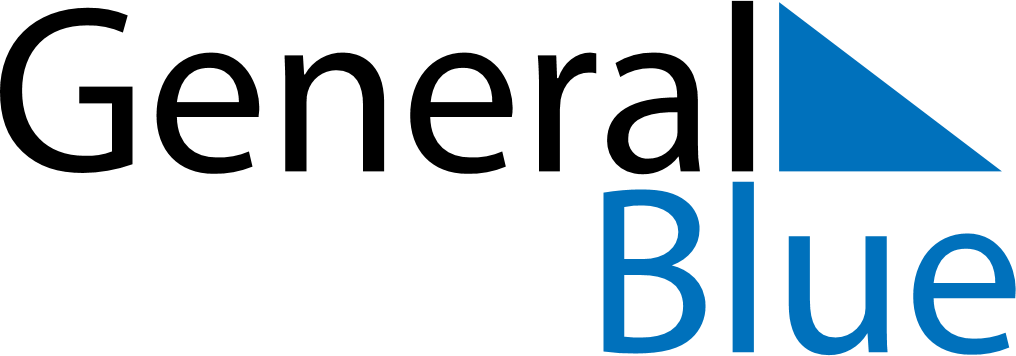 June 2140June 2140June 2140June 2140June 2140SundayMondayTuesdayWednesdayThursdayFridaySaturday123456789101112131415161718192021222324252627282930